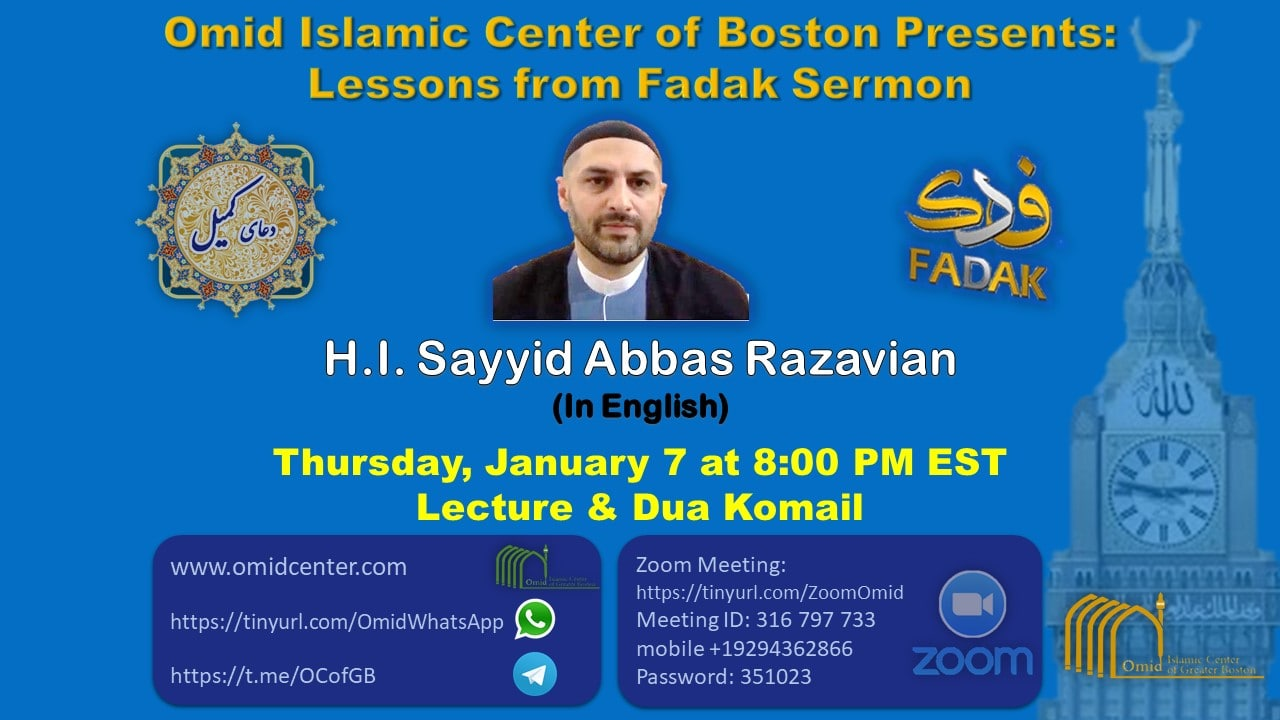 Special Topic Lecture and Dua KomailThursday, January 7, 2021 at 8:00 PM ESTTitle: Lessons from Fadak Sermon (in English)Speaker: Hojjat al-Islam Sayyid Abbas RazavianProgram:8:00-8:05  Quran Recitation8:05-8:35  Dhikr and Dua Komail8:35-9:05  Lecture9:05-9:15  Question and Answer9:15-9:30  Ziarat Warith    About the Speaker:Sayyid Abbas Razavian grew up in the greater Los Angeles area. He received his bachelor’s degree in business administration from the Marshall School of Business at the University of Southern California in 2001.At the age of 21 he moved to Tehran, Iran to study in the Islamic Seminary of Tehran with the late honorable akhlaq(ethics) teacher Ayatullah Mujtahidi.After the passing of his akhlaq teacher, he moved to Qum to continue his studies in Islamic legal theory and law. After finishing the sutuh of the hawza(Islamic seminary), he began bahth al-kharij. He is currently in his sixth year of bahth kharij. Altogether he has studied for over 16 years in the Islamic seminary. He has had English speaking engagements throughout the US.Zoom Link to the programs:https://zoom.us/j/316797733?pwd=by9Mejh1NDJxU3ErU1hiaHNmZFlrZz09Meeting ID: 316 797 733  One tap mobile +19294362866  Password: 351023